CELLS  - Chapter 77-1 Life is CellularCell Theory	 All living things are made of _______________________ are the basic units of structure and function in living thingsNew __________ are produced from existing ___________Microscopes _________________________ microscope – allows light to pass through a specimen and uses two lenses to form an imageMagnifies to 1000xStains or dyes are used to show specific featuresFluorescent dies are used to tag molecules produced by cells________________ microscopes – use beams of electrons that are focused by magnetic fields – can be used to see objects one billionth of a meterTransmission electron microscopes – thin slices , electrons pass through the specimen - 2D imageScanning electron microscopes – a pencil-like beam is scanned over the surface – makes a 3D imageProkaryotes and Eukaryotes	 All cells have a cell membrane -  _________________________________________________________Not all cells have a nucleus – a large membrane-enclosed structure that contains genetic material in the form of DNA and controls many of the cells activities_________________________ - do not have a nucleus - Typically smaller and more simple2)  _________________________= have a nucleus - Typically larger and more complex- Can be unicellular or multicellular 7.2 Cell Structure – Eukaryotic Cells - The cytoplasm is the fluid ________________________________________________.- Many cellular structures act as if they are specialized organs. These structures are known as organelles, literally “______________________.”	- The eukaryotic cell is much like a living version of a modern factory. - The specialized machines and assembly lines of the factory can be compared to the different organelles of the cell. - Cells, like factories, follow instructions and produce products.A. The nucleus The nucleus = the _______________________________________It contains most of the cell’s __________, the instructions for making proteins and other important molecules______________________________ = surrounds the nucleus contains pores (holes) that allow material to go in and out of the nucleusChromosomes – carry the cell’s ___________________________ (DNA) - Found in the nucleus________________________– a small dense region in the nucleus___________________ are assembled here B. Organelles that store, clean up, and support         1)    Vacuoles –large saclike _____________________________________- Store water, salt, proteins, and carbohydrates- In plants there is often 1 vacuole filled with liquid- Also found in unicellular organisms and animals for storing and moving materials       2)    _________________________ – small organelles filled with enzymes - Break down lipids (fats) , carbohydrates, and proteins- Help break down _______________________  - removes “_______________” from the cell- Found in animal cells and some plant cells      3)    ___________________ – a network of protein filaments that give cells shape and internal organization- Helps maintain cell shape and involved in movement      4)    Microfilaments – form a framework that supports the cell and help them move      5)     Microtubules – hollow structures made of proteins called tubulins- are involved in maintaining cell shape and in cell division- Also form cilia and flagella       6)   Centrioles – located near the nucleus and _________________________ in animals (made of tubulins)C.  Organelles that build protein	 ______________________ – the “___________________________”  - where proteins are assembledsmall particles of RNA and protein found throughout the cytoplasm in all cells. produce proteins by following coded instructions that come from DNA. Each ribosome is like a small machine in a factory, turning out proteins on orders that come from its DNA “boss.”	 Endoplasmic reticulum (________) – an internal membrane system where lipids are assembled and proteins and other materials are exported from the cell._________________ endoplasmic reticulum (rough ER) – the ER where __________________ occurs________________________ on its surfaceProteins made in the rough ER can be exported out of the cell or transported to other places in the cell_________________ endoplasmic reticulum (smooth ER) – the ER where no ribosomes are foundContains enzymes to do tasks like making ______________________ or detoxification of drugsGolgi Apparatus - ______________________________ proteins and other materials from the ER for storage in the cell or transport out of the cell.Looks like a stack of flattened membranes“_________________” proteins to their final destinationD.  Organelles that capture and release energy Chloroplasts – capture the _________________________ and convert it into food (photosynthesis)Found in _______________ and some other organisms“______________________________________”Mitochondria – “_____________________________”convert the chemical energy stored in food into compounds easier for the cell to useIn humans, you inherit most of your mitochondria from your ______________Contain small DNA molecules which suggest they may have been descended from independent microorganisms.E.  Cellular Boundaries	 Cell Wall – ________________________________________________________Allow water, oxygen, carbon dioxide to pass throughFound in prokaryotes and eukaryotes (NOT ANIMALS)Provides ______________________ in plants (wood is made of mostly cell walls)Cell Membrane – controls what ______________________________________ and supportsMade of a _________________________ (see the next slide)	 The cell membrane is made of a double layered sheet with lipids and proteinsThe cell membrane is ___________________ – some substances are allowed to pass and some are not.   PLANT VS ANIMAL CELLS pg 206 7.3 Cell Transport A. Passive Transport = The movement of materials across the cell membrane without using cellular energy 1) Diffusion - The process by which _________________ from an area of _______________________ to an area of _________________________________2) ________________________Diffusion – the process where molecules that cannot directly diffuse across the membrane pass through special ___________________________3) Osmosis –the ________________________ through a ___________________________ membrane-  Water moves across a membrane until equilibrium is reachedTypes of SolutionsIsotonic = When the concentration is the ___________ on both sides of the membrane____________________ = The more concentrated solution ___________________ = The dilute solution Osmotic pressure = the net movement of water out of or into a cell exerts a force 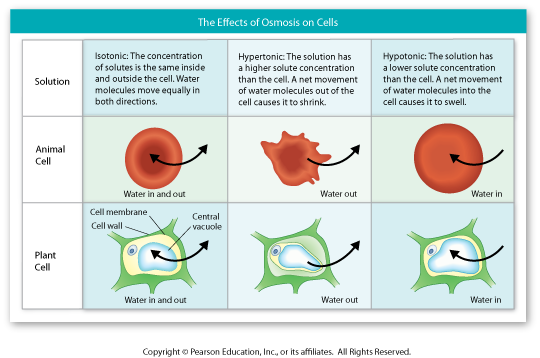 B. Active transport = movement of materials _________________________ difference (requires ___________ Movement of large molecules 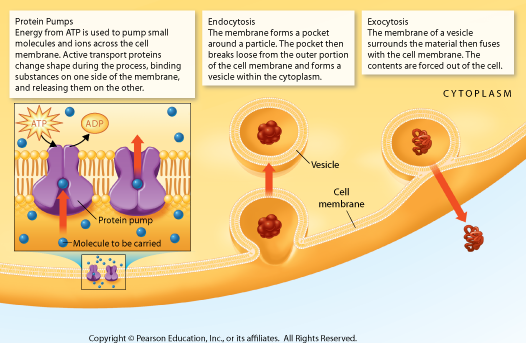 